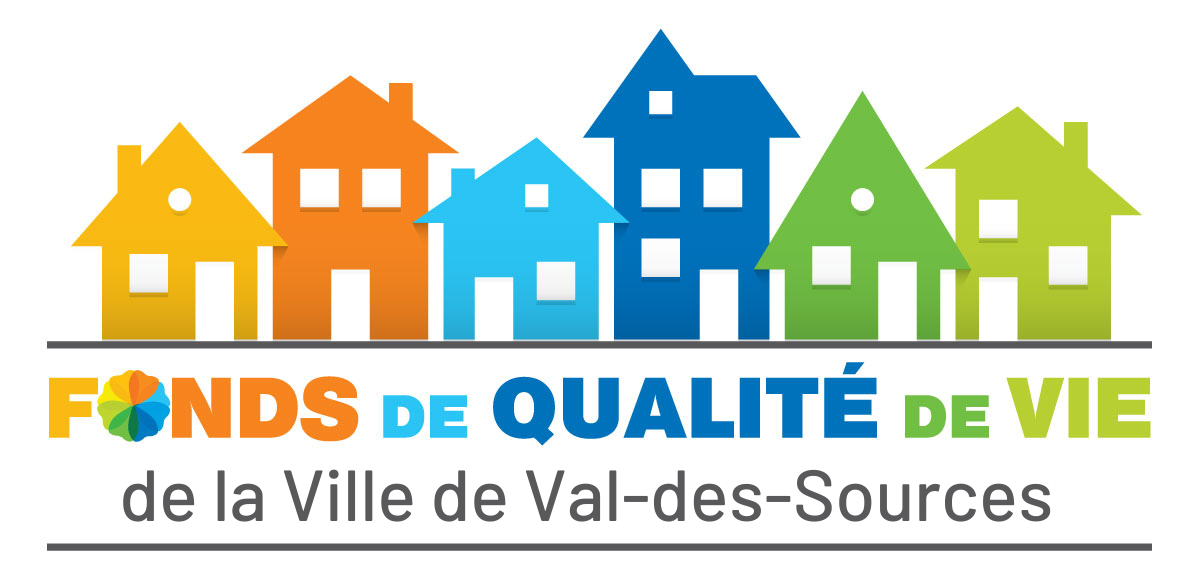 Formulaire de demandeLa ville de Val-des-Sources a lancé un appel de projets pour soutenir des idées qui amélioreront la qualité de vie à Val-des-Sources. Ainsi, via le Fonds qualité de vie, un budget total de 35 000 $ est mis à la disposition de promoteurs pour réaliser des projets mobilisateurs. Afin d’assurer le meilleur rayonnement des projets et la participation du plus grand nombre de citoyens, le choix des projets retenus se fera par un vote populaire sur internet.Critères d’admissibilitésProjet porté par un organisme avec une charte ;La contribution du fonds est limitée à un maximum de 25 000 $ par projet ;La contribution maximale au projet est de 80 %, La contribution monétaire minimale du promoteur est de 10 % ;Le projet s’adresse principalement aux citoyens de Val-des-Sources ;Si le projet engendre des dépenses ou des contributions récurrentes pour la Ville de Val-des-Sources ou un de ses organismes, le Conseil municipal devra avoir accepté d’assurer ces contributions (entreposage d’équipement, entretien, utilisation d’équipement, installation ou immeuble, etc.) ;Le fonds ne doit pas servir à du fonctionnement d’un organisme ;Le promoteur du projet doit être un organisme à but non lucratif ou une coopérative ou un établissement scolaire ayant son siège social ou sa principale place d’affaires sur le territoire de Val-des-Sources ;La création d’un événement peut être admissible, mais doit servir au lancement de l’activité qui pourra durer plusieurs éditions ;Aucun projet à caractère religieux ou ésotérique.Critères d’analyse des projets à mettre au vote des citoyensLe projet doit viser à améliorer le milieu de vie sur le plan social, économique, culturel, touristique ou environnemental et favoriser l’enrichissement collectif du territoire.  Il doit servir à améliorer la qualité de vie pour la Ville de Val-des-Sources ;Le projet doit être innovateur ;Projet mobilisateur ;Le projet doit démontrer une fiabilité financière et logistique ; Le projet doit créer une activité ou bonifier un service existant ;L’argent demandé ne doit pas servir à financer le fonctionnement d’un organisme ;Projet qui permet la mise en œuvre de l’agenda 21 de la MRC des Sources serait un atout.Dates à retenir dans le processus d’appel de projetsDépôt des projets : Au plus tard, mercredi le 13 septembre 2023 à 16h30.Analyse et choix des projets déposés pour le vote populaire : 14 septembre 2023.Vote populaire sur le site internet du18 septembre au 29 septembre 2023.identification du promoteuridentification du promoteuridentification du promoteuridentification du promoteuridentification du promoteuridentification du promoteurNom du promoteur (organisme):Nom du promoteur (organisme):Nom du promoteur (organisme):Nom du promoteur (organisme):Nom du promoteur (organisme):Nom du promoteur (organisme):Adresse : Adresse : Adresse : Adresse : Adresse : Adresse : Municipalité :Municipalité :Municipalité :Municipalité :Municipalité :Code postal : Téléphone : Téléphone : Télécopieur : Télécopieur : Télécopieur : Télécopieur : Adresse électronique :Adresse électronique :Adresse électronique :Adresse électronique :Adresse électronique :Adresse électronique :Adresse de correspondance si différente : Adresse de correspondance si différente : Adresse de correspondance si différente : Adresse de correspondance si différente : Adresse de correspondance si différente : Adresse de correspondance si différente : Statut du promoteur :   Municipalité          OBNL        Coopérative      Autres (spécifier) :Statut du promoteur :   Municipalité          OBNL        Coopérative      Autres (spécifier) :Statut du promoteur :   Municipalité          OBNL        Coopérative      Autres (spécifier) :Statut du promoteur :   Municipalité          OBNL        Coopérative      Autres (spécifier) :Statut du promoteur :   Municipalité          OBNL        Coopérative      Autres (spécifier) :Statut du promoteur :   Municipalité          OBNL        Coopérative      Autres (spécifier) :Identification de la personne autorisée à agir au nom du promoteurPrénom et nom :Prénom et nom :Prénom et nom :Prénom et nom :Prénom et nom :Identification de la personne autorisée à agir au nom du promoteurTéléphone #1 : Téléphone #1 : Téléphone #2 : Téléphone #2 : Téléphone #2 : Identification de la personne autorisée à agir au nom du promoteurCourriel :Courriel :Courriel :Courriel :Courriel :détails du projetdétails du projetdétails du projetdétails du projetdétails du projetdétails du projetTitre :Titre :Titre :Titre :Titre :Titre :Secteur :Secteur :Secteur :Secteur :Secteur :Secteur :Date de début du projet (ne peut être avant la date de dépôt):Date de début du projet (ne peut être avant la date de dépôt):Date de début du projet (ne peut être avant la date de dépôt):Date de début du projet (ne peut être avant la date de dépôt):Date de fin du projet :Date de fin du projet :résumé du projet (Voir le point 8 dans le Guide de présentation)Résumé du projet en quelques lignes, présentation globale qui pourra être reprise pour en faire la promotion. (maximum 5 lignes)Description du projetBrève présentation du projet (contexte et historique), de l’organisme demandeur, des objectifs, des activités ou réalisation prévues. Démontrer les avantages pour les citoyens, à quel besoin ou problématique répond-il? En quoi il contribue à l’amélioration des milieux de vie de la Ville de Val-des-Sources? (maximum 30 lignes) : clientèles, étapes de réalisation, répondre au « quand, qui, quoi, comment et pourquoi ».Le projet consiste à ….décrivez comment votre projet va contribuer à l’amélioration de la qualité de vie de la ville de val-des-sources (À quel besoin votre projet répond-il?)faisabilité, capacité du promoteur et financement du projet Capacité financière du promoteur, participation du promoteur, capacité pour réaliser le projet, partenariats, financement, …LES éTATS FINANCIERS DU PROJETLES éTATS FINANCIERS DU PROJETLES éTATS FINANCIERS DU PROJETLES éTATS FINANCIERS DU PROJET(Inclure en annexe les soumissions, contrats et toute autres pièces justificatives qui expliquent les dépenses prévues)(Si vous le remplissez à l’ordinateur, double-cliquez sur le tableau. Vous allez pouvoir calculer automatiquement les montants)(Inclure en annexe les soumissions, contrats et toute autres pièces justificatives qui expliquent les dépenses prévues)(Si vous le remplissez à l’ordinateur, double-cliquez sur le tableau. Vous allez pouvoir calculer automatiquement les montants)(Inclure en annexe les soumissions, contrats et toute autres pièces justificatives qui expliquent les dépenses prévues)(Si vous le remplissez à l’ordinateur, double-cliquez sur le tableau. Vous allez pouvoir calculer automatiquement les montants)(Inclure en annexe les soumissions, contrats et toute autres pièces justificatives qui expliquent les dépenses prévues)(Si vous le remplissez à l’ordinateur, double-cliquez sur le tableau. Vous allez pouvoir calculer automatiquement les montants)Liste des documents obligatoires à fournir (voir le point 6 dans le guide de présentation)Liste des documents obligatoires à fournir (voir le point 6 dans le guide de présentation)Original du formulaire de demande signéUne copie de la charte ou des lettres patentes du promoteur (sauf municipalités) La liste des membres du conseil d’administration (sauf municipalités)Une résolution du promoteur appuyant le projet et déterminant un signataireIl est nécessaire d’avoir une résolution du conseil municipal s’il y a une implication de la villeLettres ou documents d’appui des partenaires financiers et collaborateursTous documents jugés opportuns (rapport annuel, revue de presse, etc.)Attestation du promoteur (signature de la personne autorisée par résolution)Attestation du promoteur (signature de la personne autorisée par résolution)Signature : _______________________________Date :  ________________________________Dépôt de LA demande (au plus tard le mercredi 13 septembre 2023 à 16h30)En personne ou par la poste :                                                    Par courrier électronique :Ville de Val-des-Sources                                                                    projetsvds@valdessources.caProjet Fonds qualité de vie 345, boulevard Saint-LucVal-des-Sources (Québec)  J1T 2W4informations  Madame Ève Paradis819 300-6871Espaces réservés au traitement du dossierEspaces réservés au traitement du dossierDate de réception :Notes :Date de présentation au comité / conseil:Notes :Numéro de projet :Notes :